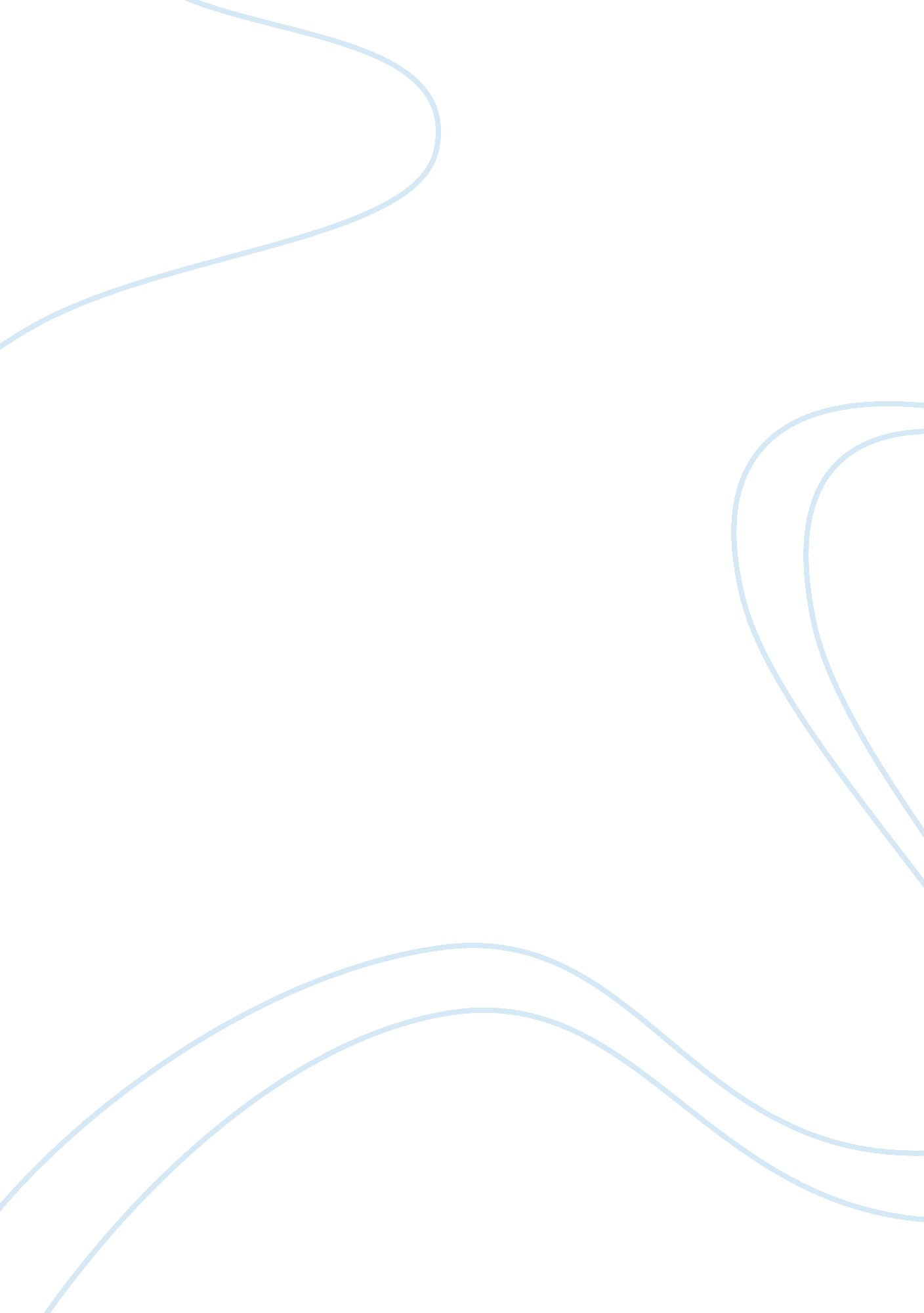 Facts and values critical thinking sampleBusiness, Decision Making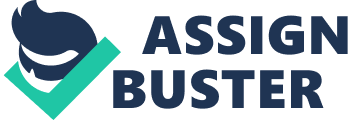 Facts and values have their different significances in the society. While facts tell us “ what is,” values tell us “ what ought to be.” Everything in life requires decision-making. Making the right decision is very important due to the significance of these decisions to our life. Arguing that education aims at ensuring that the learners accumulates facts is as true as saying that the good students are those who have remembered the most facts at the end of the learning period. On the other hand, values do not have to be remembered or mastered as facts. Values are very important in shaping the decision-making process. Values define “ what out to be,” they define how we ought to behave. Facts are important in things such as the temperature needed to cook your dinner or the setting of the thermostat in your apartment. However, finding the relative value of these temperatures or settings are very important to determine their worth. 
I believe values are more important than facts. The fact is that a judge or a president has control over the operations of their subordinates. However, it does not imply that they should have sex with these interns in their offices. Values define behavior and conduct. But, facts define positions and situations. In making decisions, finding the values of facts is very important since it provides the decision maker with the value of the choices they make. Hume uses the descriptive statements and prescriptive statements to define facts (what is) and values (what ought to be). Values make us recommend what should be done about described situations. The best example used in the conversation between the professor, Emily, and Stu is about marrying a person with good character over another with knowledge and facts with a lot of money. This demonstrates how values are more important than facts. 